各位一般社団法人 栃木県建設業協会栃木県土木施工管理技士会一般財団法人 建設物価調査会コスト削減・利潤確保を実現するには？工事を始める際、まず必要となるのが実行予算。工事にいくらのお金がかかるのか算出したものです。『コスト削減』『利潤確保』という事業者共通のテーマを達成するためには、事前の予算管理が不可欠です。また、現場の運営をあらかじめ明確に想定するという面からも、実行予算の作成は有効に働きます。この講習会は考え方、作り方などの基礎から、事例解説、演習問題といった実務に即した内容までを1日で学べるものです。これまで実行予算の作成に取り組んだことがない方や、自己流で作っていた方、あるいは学び直したい方に最適の講習会です。ぜひご参加ください。★会場案内図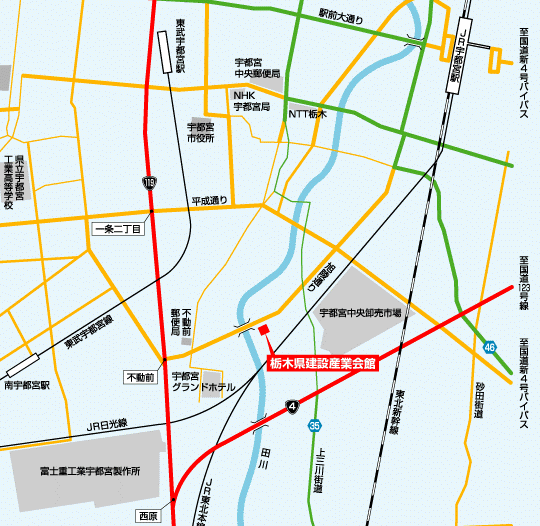 一般社団法人 栃木県建設業協会　行平成28年度「土木工事実行予算作成実務講習会」【 受講申込書 】申 込 日　平成28年　　月　　　日（　　　）標記について下記のとおり申し込みます。フリガナTEL：FAX：会社名TEL：FAX：支部名担当者氏名印住所〒　　　 　－担当者氏名印受 講 者 名テキスト必要の有・無（〇印のこと）＜テキストのみ申込書＞①必　要 ・ 不　要改訂８版土木工事の実行予算と施工計画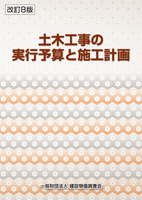 4,968円（税込）×　　　冊＋送料390円　　合 計　　　　　　　円※代金引換にて送付致します。②必　要 ・ 不　要改訂８版土木工事の実行予算と施工計画4,968円（税込）×　　　冊＋送料390円　　合 計　　　　　　　円※代金引換にて送付致します。③必　要 ・ 不　要改訂８版土木工事の実行予算と施工計画4,968円（税込）×　　　冊＋送料390円　　合 計　　　　　　　円※代金引換にて送付致します。④必　要 ・ 不　要改訂８版土木工事の実行予算と施工計画4,968円（税込）×　　　冊＋送料390円　　合 計　　　　　　　円※代金引換にて送付致します。⑤必　要 ・ 不　要改訂８版土木工事の実行予算と施工計画4,968円（税込）×　　　冊＋送料390円　　合 計　　　　　　　円※代金引換にて送付致します。◇受　講　料　　9,000円　×　　　名　＝　　　　　　　　円　　　　　　   10,000円　×　　　名　＝　　　　　　　　円◇テ キ ス ト　 4,968円　×　　　冊　＝　　　　　　　　円合 計 振 込 金 額                     円※お申し込みいただいたテキストは当日受付にてお渡し致します。◇受　講　料　　9,000円　×　　　名　＝　　　　　　　　円　　　　　　   10,000円　×　　　名　＝　　　　　　　　円◇テ キ ス ト　 4,968円　×　　　冊　＝　　　　　　　　円合 計 振 込 金 額                     円※お申し込みいただいたテキストは当日受付にてお渡し致します。改訂８版土木工事の実行予算と施工計画4,968円（税込）×　　　冊＋送料390円　　合 計　　　　　　　円※代金引換にて送付致します。